ОДНОКОНТУРНЫЙ ДЫМОХОД
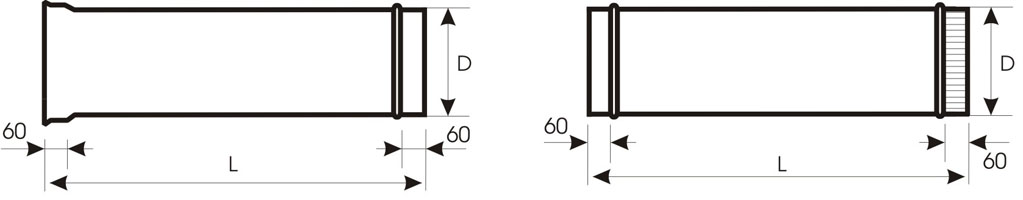 дымоход труба ДТ 500(AISI 430).дымоход труба ДТ 500 (AISI 321)дымоход труба ДТ 1000 (AISI 430)дымоход труба ДТ 1000 (AISI 321)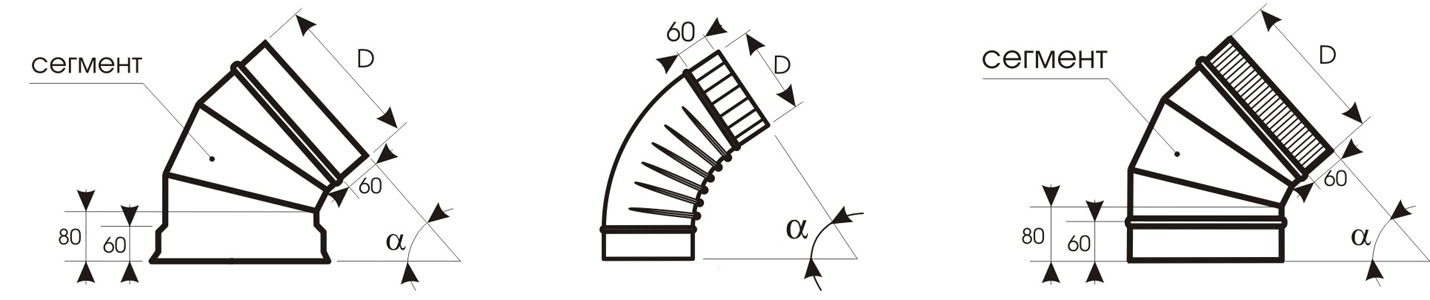 дымоход отвод ДО 45 (AISI 430)дымоход отвод ДО 45 нерж (AISI 321)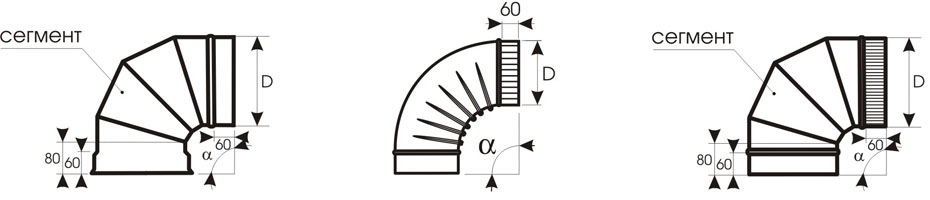 дымоход отвод ДО 90 нерж (AISI 430)дымоход отвод ДО 90 нерж (AISI 321)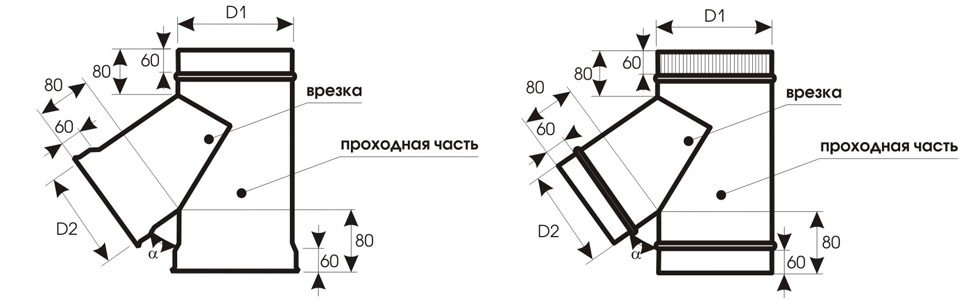 дымоход тройник ДТР 45 нерж (AISI 430)дымоход тройник ДТР 45 нерж (AISI 321)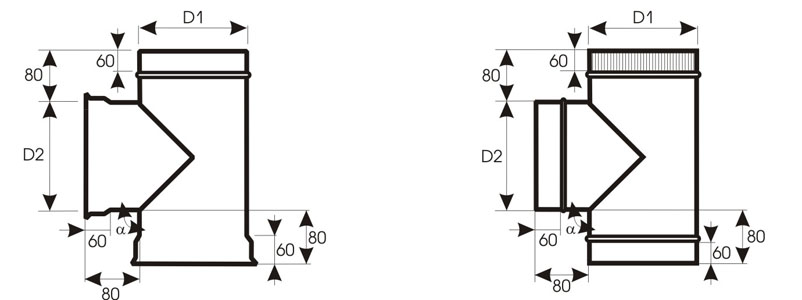 дымоход тройник ДТР 90 нерж (AISI 430)дымоход тройник ДТР 90 нерж (AISI 321)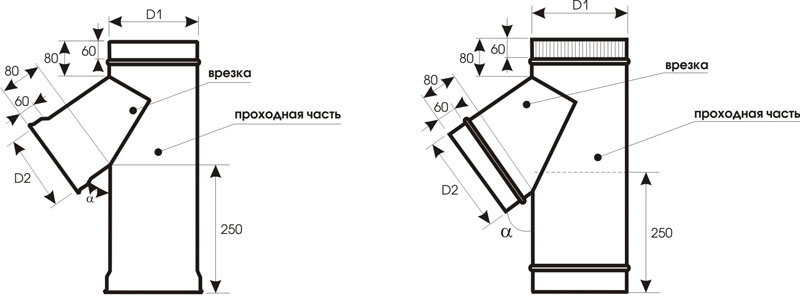 дымоход тройник удлиненный ДТРУ 45 нерж (AISI 430)дымоход тройник удлиненный 45 нерж (AISI 321)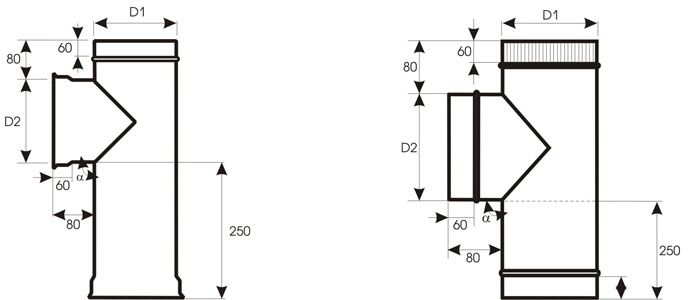 дымоход тройник удлиненный ДТРУ 90 нерж (AISI 430).дымоход тройник удлиненный ДТРУ 90 (AISI 321)ДЫМОХОД УТЕПЛЕННЫЙ НЕРЖ/ОЦ
 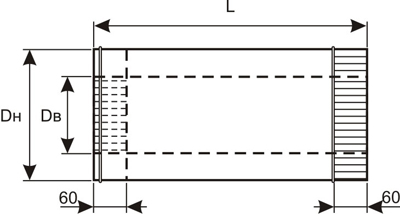 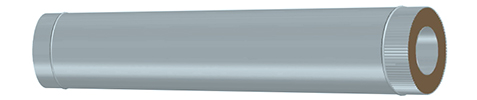 
дымоход утепленный труба ДУТ 500(AISI 430)дымоход утепленный труба ДУТ 500(AISI 321)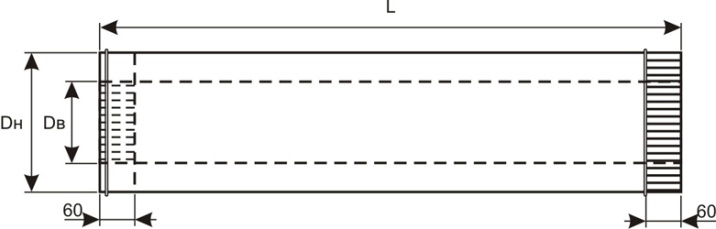 дымоход утепленный труба ДУТ 1000(AISI 430)дымоход утепленный труба ДУТ 1000(AISI 321)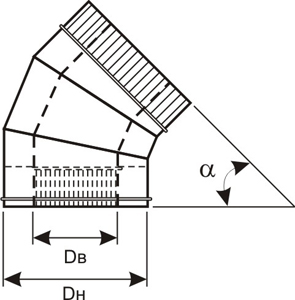 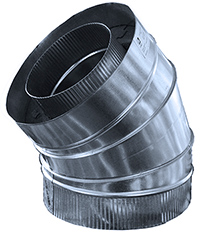 дымоход утепленный отвод ДУОТ 45(AISI 430 δ=0,5)дымоход утепленный отвод ДУОТ 45(AISI 321 δ=0,5)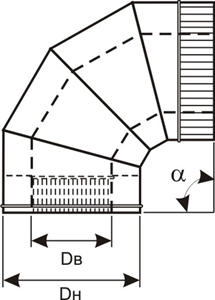 дымоход утепленный отвод ДУОТ 90(AISI 430)дымоход утепленный отвод ДУОТ 90(AISI 321)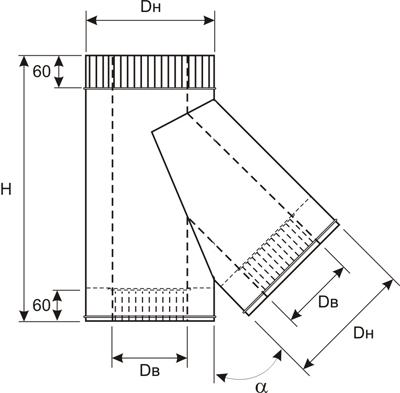 дымоход утепленный тройник ДУТР 45(AISI 430)дымоход утепленный тройник ДУТР 45(AISI 321)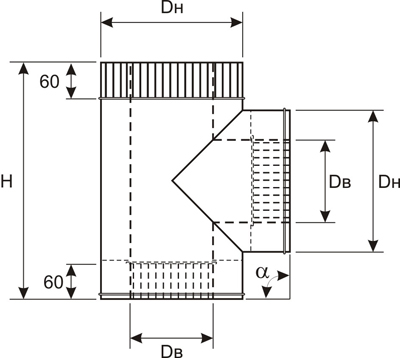 дымоход утепленный тройник ДУТР 90(AISI 430)дымоход утепленный тройник ДУТР 90(AISI 321)ДЫМОХОД УТЕПЛЕННЫЙ НЕРЖ/НЕРЖдымоход утепленный труба ДУТ 330(AISI 430)дымоход утепленный труба ДУТ 330(AISI 321=0,5)дымоход утепленный труба ДУТ 500(AISI 430)дымоход утепленный труба ДУТ 500(AISI 321)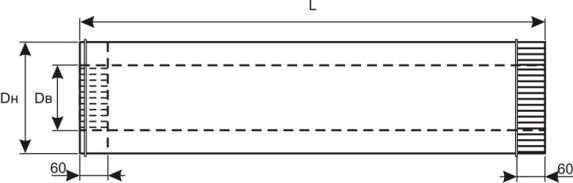 дымоход утепленный труба ДУТ 1000(AISI 430)дымоход утепленный труба ДУТ 1000(AISI 321)дымоход утепленный отвод ДУОТ 45(AISI 430)дымоход утепленный отвод ДУОТ 45(AISI 321)дымоход утепленный отвод ДУОТ 90(AISI 430)дымоход утепленный отвод ДУОТ 90(AISI 321)дымоход утепленный тройник ДУТР 45(AISI 430)дымоход утепленный тройник ДУТР 45(AISI 321)дымоход утепленный тройник ДУТР 90(AISI 430)дымоход утепленный тройник ДУТР 90(AISI 321)КАНАЛ ВЫТЯЖНОЙ УТЕПЛЕННЫЙ ОЦ/ОЦ
 канал вытяжной утепленный труба КВУТ 500канал вытяжной утепленный труба КВУТ 1000канал вытяжной утепленный отвод КВУОТ 45канал вытяжной утепленный отвод КВУОТ 90канал вытяжной утепленный тройник КВУТР 45канал вытяжной утепленный тройник КВУТР 90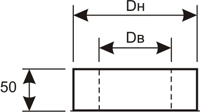 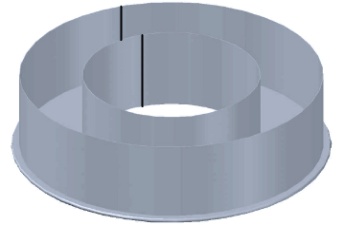 дымоход утепленный стакан ДУС оц/оцдымоход утепленный стакан ДУС (AISI 430)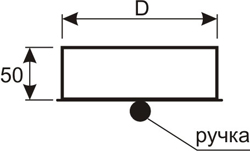 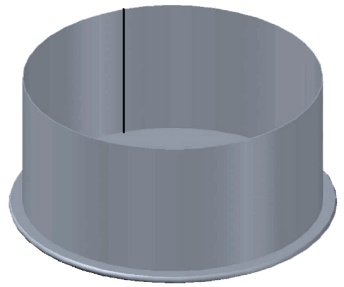 дымоход утепленный заглушка ДУЗ (AISI 430)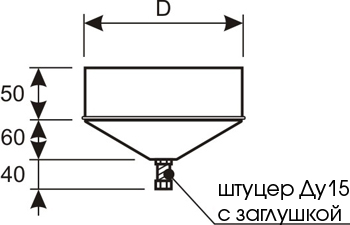 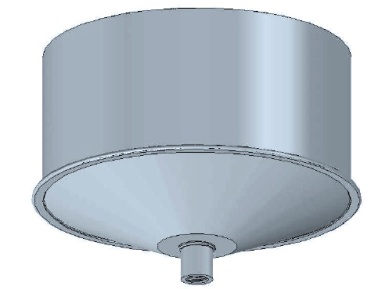 дымоход утепленный конденсатосборник ДУКС (AISI 430)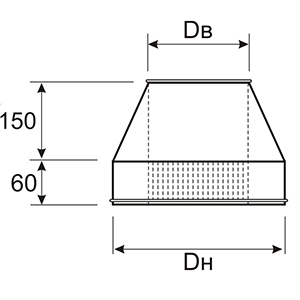 дымоход утепленный оголовок ДУОГдымоход утепленный оголовок ДУОГ (AISI 430)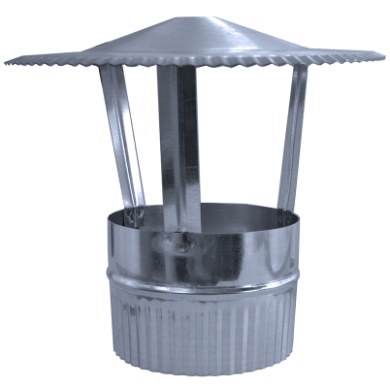 дымоход утепленный флюгарок ДУФ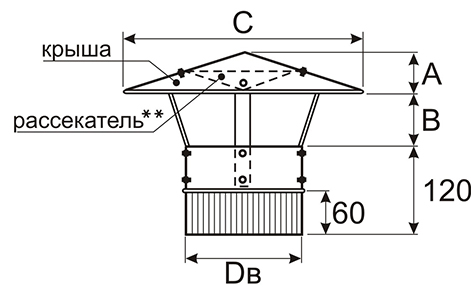 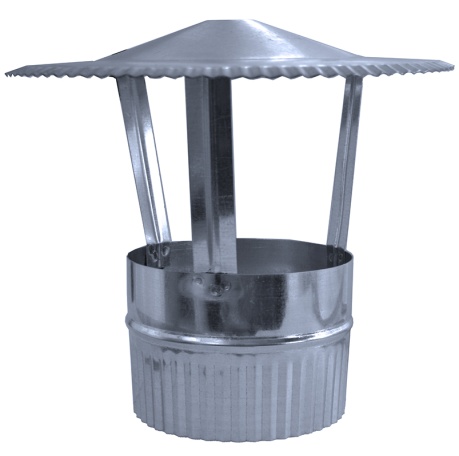 дымоход утепленный флюгарок ДУФ (AISI 430)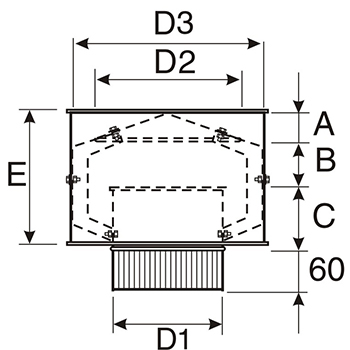 дымоход утепленный дефлектор ДУД оцдымоход утепленный дефлектор ДУД (AISI 430)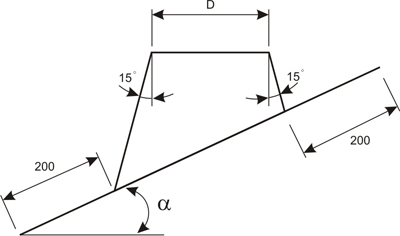 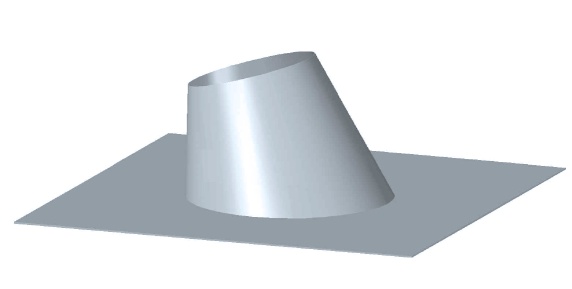 дымоход утепленный узел прохода кровли ДУУПКдымоход утепленный узел прохода кровли ДУУПК (AISI 430)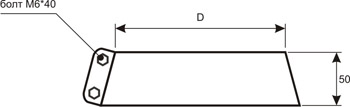 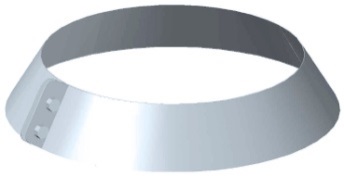 дымоход утепленный фартук защитный ДУФЗдымоход утепленный фартук защитный ДУФЗ (AISI 430)дымоход утепленный адаптер переход ДУАП нерж (AISI 321)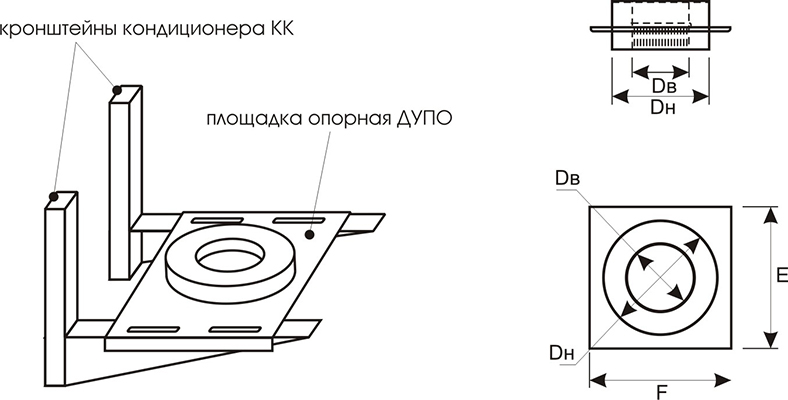 дымоход утепленный площадка опорная ДУПО оцдымоход утепленный площадка опорная ДУПО нерж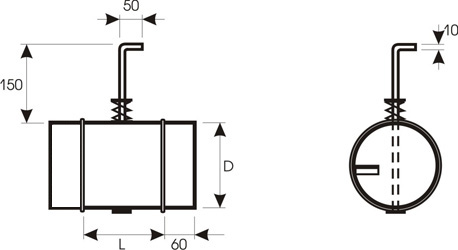 дымоход дроссель клапан ДДК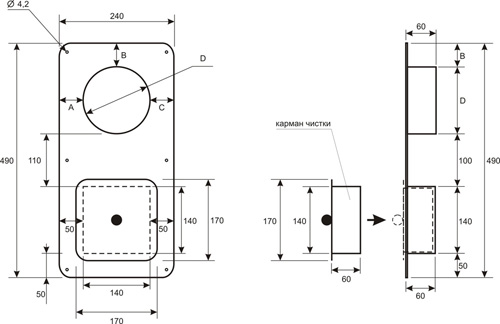 дымоход панель канала вытяжного ДПКВ нерж/оц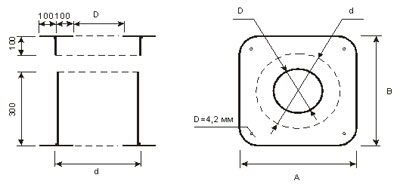 дымоход узел прохода перекрытия ДУПП оц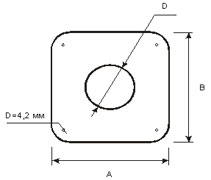 дымоход накладка узла прохода перекрытия ДНУПП нерждымоход утепленный секция вертикальная ДУСВ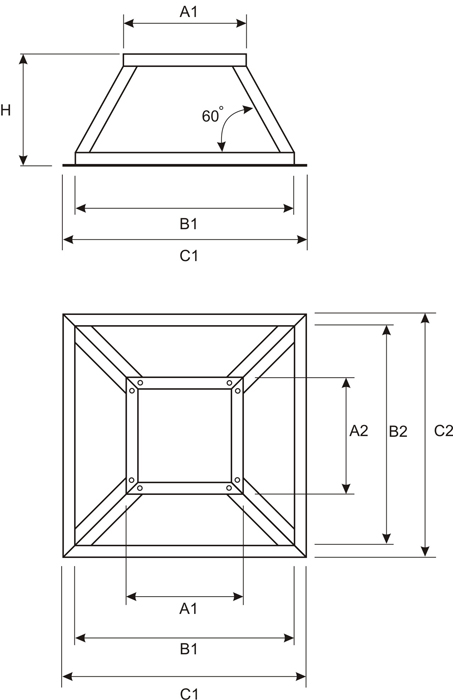 дымоход утепленный основание секции вертикальной ДУОСВ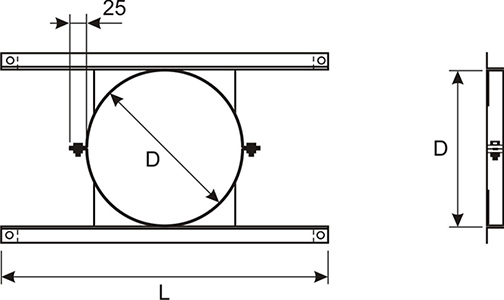 дымоход утепленный кронштейн секции вертикальной ДУКСВ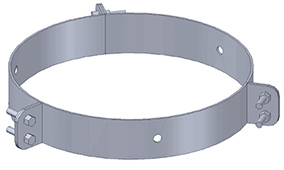 дымоход утепленный хомут растяжки ДУХР оцканал вытяжной утепленный заглушка перфорированная КВУЗП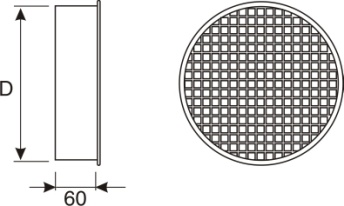 №наименованиеD, ммL, ммδ, ммm, кгстоимость, руб.1ДТ нерж 77/500/0,5 *775000,50,561622ДТ нерж 100/500/0,5 *1005000,50,701983ДТ нерж 120/500/0,51205000,50,822314ДТ нерж 140/500/0,51405000,50,952645ДТ нерж 160/500/0,51605000,51,072986ДТ нерж 180/500/0,51805000,51,203327ДТ нерж 200/500/0,52005000,51,323668ДТ нерж 250/500/0,52505000,51,644519ДТ нерж 300/500/0,83005000,83,1280910ДТ нерж 400/500/0,84005000,84,13107011ДТ нерж 500/500/0,85005000,85,131329№наименованиеD, ммL, ммδ, ммm, кгстоимость, руб.1ДТ нерж 120/500/0,51205000,50,824202ДТ нерж 140/500/0,51405000,50,954823ДТ нерж 160/500/0,51605000,51,075444ДТ нерж 180/500/0,51805000,51,206065ДТ нерж 200/500/0,52005000,51,326696ДТ нерж 250/500/0,52505000,51,648237ДТ нерж 300/500/0,83005000,83,1214868ДТ нерж 400/500/0,84005000,84,1319669ДТ нерж 500/500/0,85005000,85,132443№наименованиеD, ммL, ммδ, ммm, кгстоимость, руб.1ДТ нерж 77/1000/0,5 *7710000,51,123072ДТ нерж 100/1000/0,5 *10010000,51,393793ДТ нерж 120/1000/0,512010000,51,644444ДТ нерж 140/1000/0,514010000,51,895115ДТ нерж 160/1000/0,516010000,52,155776ДТ нерж 180/1000/0,518010000,52,406447ДТ нерж 200/1000/0,520010000,52,657108ДТ нерж 250/1000/0,525010000,53,288779ДТ нерж 300/1000/0,830010000,86,25159010ДТ нерж 400/1000/0,840010000,88,26210211ДТ нерж 500/1000/0,850010000,810,272612№наименованиеD, ммL, ммδ, ммm , кгстоимость, руб.1ДТ нерж 120/1000/0,512010000,51,648152ДТ нерж 140/1000/0,514010000,51,899363ДТ нерж 160/1000/0,516010000,52,1510594ДТ нерж 180/1000/0,518010000,52,4011825ДТ нерж 200/1000/0,520010000,52,6513046ДТ нерж 250/1000/0,525010000,53,2816107ДТ нерж 300/1000/0,830010000,86,2529318ДТ нерж 400/1000/0,840010000,88,2638759ДТ нерж 500/1000/0,850010000,810,274817№наименованиеD, ммα0кол-во
сегментовδ, ммm, кгстоимость, руб.1ДО нерж 77/45/3/0,5 *774530,50,171592ДО нерж 100/45/3/0,5 *1004530,50,302093ДО нерж 120/45/3/0,51204530,50,412384ДО нерж 140/45/3/0,51404530,50,472585ДО нерж 160/45/3/0,51604530,50,552886ДО нерж 180/45/3/0,51804530,50,633207ДО нерж 200/45/3/0,52004530,50,733528ДО нерж 250/45/3/0,52504530,50,964389ДО нерж 300/45/3/0,83004530,82,0575410ДО нерж 400/45/3/0,84004530,83,63131311ДО нерж 500/45/3/0,85004530,84,991810№наименованиеD, ммα0кол-во
сегментовδ, ммm , кгстоимость, руб.1ДО нерж 120/45/3/0,51204530,50,413942ДО нерж 140/45/3/0,51404530,50,474293ДО нерж 160/45/3/0,51604530,50,554814ДО нерж 180/45/3/0,51804530,50,635365ДО нерж 200/45/3/0,52004530,50,735946ДО нерж 250/45/3/0,52504530,50,967447ДО нерж 300/45/3/0,83004530,82,0513108ДО нерж 400/45/3/0,84004530,83,6322879ДО нерж 500/45/3/0,85004530,84,993151№наименованиеD, ммα0кол-во сегментовδ, ммm, кгстоимость, руб.1ДО нерж 77/90/4/0,5 *779040,50,232132ДО нерж 100/90/4/0,5 *1009040,50,402773ДО нерж 120/90/4/0,51209040,50,543044ДО нерж 140/90/4/0,51409040,50,623315ДО нерж 160/90/4/0,51609040,50,773806ДО нерж 180/90/4/0,51809040,50,904297ДО нерж 200/90/4/0,52009040,51,054768ДО нерж 250/90/4/0,52509040,51,436069ДО нерж 300/90/4/0,83009040,83,00105110ДО нерж 400/90/4/0,84009040,85,57189911ДО нерж 500/90/4/0,85009040,87,592600№наименованиеD, ммα0кол-во
сегментовδ, ммm, кгстоимость, руб.1ДО нерж 120/90/4/0,51209040,50,545042ДО нерж 140/90/4/0,51409040,50,625513ДО нерж 160/90/4/0,51609040,50,776404ДО нерж 180/90/4/0,51809040,50,907245ДО нерж 200/90/4/0,52009040,51,058096ДО нерж 250/90/4/0,52509040,51,4310387ДО нерж 300/90/4/0,83009040,83,0018398ДО нерж 400/90/4/0,84009040,85,5733369ДО нерж 500/90/4/0,85009040,87,594564№наименованиеD1, ммD2, ммα0δ, ммm, кгстоимость, руб.1ДТР нерж 77/77/45/0,5 *7777450,50,492812ДТР нерж 100/100/45/0,5 *100100450,50,633633ДТР нерж 120/120/45/0,5120120450,50,804264ДТР нерж 140/100/45/0,5140100450,50,794175ДТР нерж 140/120/45/0,5140120450,50,904606ДТР нерж 140/140/45/0,5140140450,50,994947ДТР нерж 160/160/45/0,5160160450,51,295818ДТР нерж 180/180/45/0,5180180450,51,566769ДТР нерж 200/200/45/0,5200200450,51,8075610ДТР нерж 250/250/45/0,5250250450,52,54105811ДТР нерж 300/300/45/0,8300300450,85,76199812ДТР нерж 400/400/45/0,8400400450,88,51294613ДТР нерж 500/500/45/0,8500500450,89,863639№наименованиеD1, ммD2, ммα0δ, ммm, кгстоимость, руб.1ДТР нерж 120/120/45/0,5120120450,50,807102ДТР нерж 140/100/45/0,5140100450,50,796963ДТР нерж 140/120/45/0,5140120450,50,907704ДТР нерж 140/140/45/0,5140140450,50,998305ДТР нерж 160/160/45/0,5160160450,51,299886ДТР нерж 180/180/45/0,5180180450,51,5611547ДТР нерж 200/200/45/0,5200200450,51,8012968ДТР нерж 250/250/45/0,5250250450,52,5418169ДТР нерж 300/300/45/0,8300300450,85,76350210ДТР нерж 400/400/45/0,8400400450,88,51516311ДТР нерж 500/500/45/0,8500500450,89,866321№наименованиеD1, ммD2, мммα0δ, ммm, кгстоимость, руб.1ДТР нерж 77/77/90/0,5 *7777900,50,372102ДТР нерж 100/100/90/0,5 *100100900,50,472783ДТР нерж 120/120/90/0,5120120900,50,583224ДТР нерж 140/100/90/0,5140100900,50,593205ДТР нерж 140/120/90/0,5140120900,50,663486ДТР нерж 140/140/90/0,5140140900,50,703617ДТР нерж 160/160/90/0,5160160900,50,844108ДТР нерж 180/180/90/0,5180180900,50,984569ДТР нерж 200/200/90/0,5200200900,51,1350410ДТР нерж 250/250/90/0,5250250900,51,5264111ДТР нерж 300/300/90/0,8300300900,83,20113612ДТР нерж 400/400/90/0,8400400900,84,95179513ДТР нерж 500/500/90/0,8500500900,87,102554№наименованиеD1, ммD2, ммα0δ, ммm, кгстоимость, руб.1ДТР нерж 120/120/90/0,5120120900,50,585362ДТР нерж 140/100/90/0,5140100900,50,595343ДТР нерж 140/120/90/0,5140120900,50,665824ДТР нерж 140/140/90/0,5140140900,50,706055ДТР нерж 160/160/90/0,5160160900,50,846906ДТР нерж 180/180/90/0,5180180900,50,987727ДТР нерж 200/200/90/0,5200200900,51,138588ДТР нерж 250/250/90/0,5250250900,51,5210999ДТР нерж 300/300/90/0,8300300900,83,20198410ДТР нерж 400/400/90/0,8400400900,84,95312611ДТР нерж 500/500/90/0,8500500900,87,104452№наименованиеD1, ммD2, ммα0δ, ммm, кгстоимость, руб.1ДТРУ нерж 77/77/45/0,5 *7777450,50,683692ДТРУ нерж 100/100/45/0,5 *100100450,50,874243ДТРУ нерж 120/120/45/0,5120120450,51,084984ДТРУ нерж 140/100/45/0,5140140450,51,455885ДТРУ нерж 140/120/45/0,5140140450,51,486106ДТРУ нерж 140/140/45/0,5140140450,51,516297ДТРУ нерж 160/160/45/0,5160160450,51,656768ДТРУ нерж 180/180/45/0,5180180450,51,967809ДТРУ нерж 200/200/45/0,5200200450,52,2587310ДТРУ нерж 250/250/45/0,5250250450,53,10120311ДТРУ нерж 300/300/45/0,8300300450,86,82226412ДТРУ нерж 400/400/45/0,8400400450,89,92329613ДТРУ нерж 500/500/45/0,8500500450,811,604075№наименованиеD1, ммD2, ммα0δ, ммm, кгстоимость, руб.1ДТРУ нерж 120/120/45/0,5120120450,51,088442ДТРУ нерж 140/100/45/0,5140140450,51,4510133ДТРУ нерж 140/120/45/0,5140140450,51,4810494ДТРУ нерж 140/140/45/0,5140140450,51,5110805ДТРУ нерж 160/160/45/0,5160160450,51,6511636ДТРУ нерж 180/180/45/0,5180180450,51,9613467ДТРУ нерж 200/200/45/0,5200200450,52,2515128ДТРУ нерж 250/250/45/0,5250250450,53,1020829ДТРУ нерж 300/300/45/0,8300300450,86,82399310ДТРУ нерж 400/400/45/0,8400400450,9,92581211ДТРУ нерж 500/500/45/0,8500500450,811,607128№наименованиеD1, ммD2, ммα0δ, ммm, кгстоимость, руб.1ДТРУ нерж 77/77/90/0,5 *7777900,50,562972ДТРУ нерж 100/100/90/0,5 *100100900,50,703403ДТРУ нерж 120/120/90/0,5120120900,50,863954ДТРУ нерж 140/100/90/0,5140140900,50,944105ДТРУ нерж 140/120/90/0,5140140900,50,994356ДТРУ нерж 140/140/90/0,5140140900,51,064557ДТРУ нерж 160/160/90/0,5160160900,51,205048ДТРУ нерж 180/180/90/0,5180180900,51,385629ДТРУ нерж 200/200/90/0,5200200900,51,5862110ДТРУ нерж 250/250/90/0,5250250900,51,9775811ДТРУ нерж 300/300/90/0,8300300900,84,26140112ДТРУ нерж 400/400/90/0,8400400900,86,35214613ДТРУ нерж 500/500/90/0,8500500900,88,852990№наименованиеD1, ммD2, ммα0δ, ммm, кгстоимость, руб.1ДТРУ нерж 120/120/90/0,5120120900,50,866702ДТРУ нерж 140/100/90/0,5140140900,50,946993ДТРУ нерж 140/120/90/0,5140140900,50,997414ДТРУ нерж 140/140/90/0,5140140900,51,067785ДТРУ нерж 160/160/90/0,5160160900,51,208656ДТРУ нерж 180/180/90/0,5180180900,51,389687ДТРУ нерж 200/200/90/0,5200200900,51,5810748ДТРУ нерж 250/250/90/0,5250250900,51,9713159ДТРУ нерж 300/300/90/0,8300300900,84,26247510ДТРУ нерж 400/400/90/0,8400400900,86,35377511ДТРУ нерж 500/500/90/0,8500500900,88,855259№наименование Dв, мм Dн, ммL, ммδ, ммS окраски изделия, м2m, кгстоимость изделия, руб.стоимость окрашенного изделия, руб.1ДУТ нерж/оц 120/220/500/0,51202205000,50,363,376777532ДУТ нерж/оц 140/240/500/0,51402405000,50,393,747588413ДУТ нерж/оц 160/260/500/0,51602605000,50,434,098409294ДУТ нерж/оц 180/280/500/0,51802805000,50,464,4592310195ДУТ нерж/оц 200/300/500/0,52003005000,50,494,82100311066ДУТ нерж/оц 250/350/500/0,52503505000,50,575,72120513247ДУТ нерж/оц 300/400/500/0,83004005000,80,658,74173118668ДУТ нерж/оц 400/500/500/0,84005005000,80,8011,16221523849ДУТ нерж/оц 500/600/500/0,85006005000,80,9613,5527022903№наименованиеDв, ммDн, ммL, ммδ, ммS окраски изделия, м2m, кгстоимость изделия, руб.стоимость окрашенного изделия, руб.1ДУТ нерж/оц 120/220/500/0,51202205000,50,363,378719472ДУТ нерж/оц 140/240/500/0,51402405000,50,393,7498010633ДУТ нерж/оц 160/260/500/0,51602605000,50,434,09109011794ДУТ нерж/оц 180/280/500/0,51802805000,50,464,45120312985ДУТ нерж/оц 200/300/500/0,52003005000,50,494,82131114136ДУТ нерж/оц 250/350/500/0,52503505000,50,575,72158417037ДУТ нерж/оц 300/400/500/0,83004005000,80,658,74241625518ДУТ нерж/оц 400/500/500/0,84005005000,80,8011,16312132899ДУТ нерж/оц 500/600/500/0,85006005000,80,9613,5538274029№наименование Dв, мм Dн, ммL, ммδ, ммS окраски изделия, м2m, кгстоимость изделия, руб.стоимость окрашенного изделия, руб.1ДУТ нерж/оц 120/220/1000/0,512022010000,50,726,34114012922ДУТ нерж/оц 140/240/1000/0,514024010000,50,797,02127314383ДУТ нерж/оц 160/260/1000/0,516026010000,50,857,69141015884ДУТ нерж/оц 180/280/1000/0,518028010000,50,918,35154917415ДУТ нерж/оц 200/300/1000/0,520030010000,50,989,04168518906ДУТ нерж/оц 250/350/1000/0,525035010000,51,1310,71201022487ДУТ нерж/оц 300/400/1000/0,830040010000,81,2916,70300432758ДУТ нерж/оц 400/500/1000/0,840050010000,81,6021,31386842059ДУТ нерж/оц 500/600/1000/0,850060010000,81,9225,8747375140№наименование Dв, мм Dн, ммL, ммδ, ммS окраски изделия, м2m, кгстоимость изделия, руб.стоимость окрашенного изделия, руб.1ДУТ нерж/оц 120/220/1000/0,512022010000,50,726,34151416662ДУТ нерж/оц 140/240/1000/0,514024010000,50,797,02170318683ДУТ нерж/оц 160/260/1000/0,516026010000,50,857,69189620754ДУТ нерж/оц 180/280/1000/0,518028010000,50,918,35209222845ДУТ нерж/оц 200/300/1000/0,520030010000,50,989,04228424896ДУТ нерж/оц 250/350/1000/0,525035010000,51,1310,71274929877ДУТ нерж/оц 300/400/1000/0,830040010000,81,2916,70435246238ДУТ нерж/оц 400/500/1000/0,840050010000,81,6021,31565159889ДУТ нерж/оц 500/600/1000/0,850060010000,81,9225,8769537355№наименование Dв, мм Dн, мм H, ммαoδ, ммS окраски изделия, м2m, кгстоимость изделия, руб.стоимость окрашенного изделия, руб.1ДУОТ нерж/оц 120/220/45/0,5120220324450,50,222,176276732ДУОТ нерж/оц 140/240/45/0,5140240338450,50,252,486987503ДУОТ нерж/оц 160/260/45/0,5160260353450,50,272,797838404ДУОТ нерж/оц 180/280/45/0,5180280367450,50,293,048559165ДУОТ нерж/оц 200/300/45/0,5200300381450,50,333,4194910186ДУОТ нерж/оц 250/350/45/0,5250350416450,50,404,27118612717ДУОТ нерж/оц 300/400/45/0,8300400452450,80,486,73168317848ДУОТ нерж/оц 400/500/45/0,8400500522450,80,679,46237025109ДУОТ нерж/оц 500/600/45/0,8500600593450,80,8812,4831443328№наименование Dв, мм Dн, мм H, ммαoδ, ммS окраски изделия, м2m, кгстоимость изделия, руб.стоимость окрашенного изделия, руб.1ДУОТ нерж/оц 120/220/45/0,5120220324450,50,222,177838282ДУОТ нерж/оц 140/240/45/0,5140240338450,50,252,488759273ДУОТ нерж/оц 160/260/45/0,5160260353450,50,272,7998610434ДУОТ нерж/оц 180/280/45/0,5180280367450,50,293,04108411455ДУОТ нерж/оц 200/300/45/0,5200300381450,50,333,41120212716ДУОТ нерж/оц 250/350/45/0,5250350416450,50,404,27151115957ДУОТ нерж/оц 300/400/45/0,8300400452450,80,486,73226823708ДУОТ нерж/оц 400/500/45/0,8400500522450,80,679,46324833899ДУОТ нерж/оц 500/600/45/0,8500600593450,80,8812,4843494533№наименование Dв, мм Dн, мм H, ммαoδ, ммS окраски изделия, м2m, кгстоимость изделия, руб.стоимость окрашенного изделия, руб.1ДУОТ нерж/оц 120/220/90/0,5120220340900,50,312,947848502ДУОТ нерж/оц 140/240/90/0,5120220360900,50,353,369139873ДУОТ нерж/оц 160/260/90/0,5160260380900,50,403,83102911124ДУОТ нерж/оц 180/280/90/0,5180280400900,50,444,27113612285ДУОТ нерж/оц 200/300/90/0,5200300420900,50,484,77126013626ДУОТ нерж/оц 250/350/90/0,5250350470900,50,616,07159717247ДУОТ нерж/оц 300/400/90/0,8300400520900,80,759,96234725038ДУОТ нерж/оц 400/500/90/0,8400500620900,81,0614,38340036229ДУОТ нерж/оц 500/600/90/0,8500600720900,81,4219,4546094908№наименование Dв, мм Dн, мм H, ммαoδ, ммS окраски изделия, м2m, кгстоимость изделия, руб.стоимость окрашенного изделия, руб.1ДУОТ нерж/оц 120/220/90/0,5120220340900,50,312,9499710632ДУОТ нерж/оц 140/240/90/0,5120220360900,50,353,36115812323ДУОТ нерж/оц 160/260/90/0,5160260380900,50,403,83131313964ДУОТ нерж/оц 180/280/90/0,5180280400900,50,444,27145815505ДУОТ нерж/оц 200/300/90/0,5200300420900,50,484,77162217236ДУОТ нерж/оц 250/350/90/0,5250350470900,50,616,07206921967ДУОТ нерж/оц 300/400/90/0,8300400520900,80,759,96322233788ДУОТ нерж/оц 400/500/90/0,8400500620900,81,0614,38474349659ДУОТ нерж/оц 500/600/90/0,8500600720900,81,4219,4564836781№ ппнаименование Dв, мм Dн, ммαoδ, ммH, ммS окраски изделия, м2m, кгстоимость изделия, руб.стоимость окрашенного изделия, руб.1ДУТР нерж/оц 120/220/45/0,5120220450,55310,494,80128113842ДУТР нерж/оц 140/240/45/0,5140240450,55600,565,60149816163ДУТР нерж/оц 160/260/45/0,5160260450,55880,636,29167318054ДУТР нерж/оц 180/280/45/0,5180280450,56160,717,26190320525ДУТР нерж/оц 200/300/45/0,5200300450,56440,818,34216423346ДУТР нерж/оц 250/350/45/0,5250350450,57151,0410,85278730067ДУТР нерж/оц 300/400/45/0,8300400450,87861,3018,11405043238ДУТР нерж/оц 400/500/45/0,8400500450,89271,8927,28605164489ДУТР нерж/оц 500/600/45/0,8500600450,810692,5637,2383888925№наименованиеDв, ммDн, ммαoδ, ммH, ммS окраски изделия, м2m, кгстоимость изделия, руб.стоимость окрашенного изделия, руб.1ДУТР нерж/оц 120/220/45/0,5120220450,55310,494,80165317552ДУТР нерж/оц 140/240/45/0,5140240450,55600,565,60193920563ДУТР нерж/оц 160/260/45/0,5160260450,55880,636,29215822914ДУТР нерж/оц 180/280/45/0,5180280450,56160,717,26249626455ДУТР нерж/оц 200/300/45/0,5200300450,56440,818,34285030206ДУТР нерж/оц 250/350/45/0,5250350450,57151,0410,85372639457ДУТР нерж/оц 300/400/45/0,8300400450,87861,3018,11579060628ДУТР нерж/оц 400/500/45/0,8400500450,89271,8927,28881492119ДУТР нерж/оц 500/600/45/0,8500600450,810692,5637,231227412811№наименование Dв, мм Dн, ммαoδ, ммH, ммS окраски изделия, м2m, кгстоимость изделия, руб.стоимость окрашенного изделия, руб.1ДУТР нерж/оц 120/220/90/0,5120220900,53800,303,249059682ДУТР нерж/оц 140/240/90/0,5140240900,54000,353,76103811113ДУТР нерж/оц 160/260/90/0,5160260900,54200,394,26117512574ДУТР нерж/оц 180/280/90/0,5180280900,54400,434,76130213925ДУТР нерж/оц 200/300/90/0,5200300900,54600,485,34144615476ДУТР нерж/оц 250/350/90/0,5250350900,55100,616,85182719557ДУТР нерж/оц 300/400/90/0,8300400900,85600,6510,49264927858ДУТР нерж/оц 400/500/90/0,8400500900,86600,9314,06353637329ДУТР нерж/оц 500/600/90/0,8500600900,87601,4721,9552565565№наименование Dв, мм Dн, ммαoδ, ммH, ммS окраски изделия, м2m, кгстоимость изделия, руб.стоимость окрашенного изделия, руб.1ДУТР нерж/оц 120/220/90/0,5120220900,53800,303,24115412182ДУТР нерж/оц 140/240/90/0,5140240900,54000,353,76132914023ДУТР нерж/оц 160/260/90/0,5160260900,54200,394,26151115924ДУТР нерж/оц 180/280/90/0,5180280900,54400,434,76168517755ДУТР нерж/оц 200/300/90/0,5200300900,54600,485,34187519766ДУТР нерж/оц 250/350/90/0,5250350900,55100,616,85239525237ДУТР нерж/оц 300/400/90/0,8300400900,85600,6510,49372338598ДУТР нерж/оц 400/500/90/0,8400500900,86600,9314,06492551209ДУТР нерж/оц 500/600/90/0,8500600900,87601,4721,9574767785№наименование Dв, мм Dн, ммL, ммδ, ммm, кгстоимость изделия, руб.1ДУТ нерж/нерж 120/220/330/0,51202203300,52,387232ДУТ нерж/нерж 140/240/330/0,51402403300,52,648023ДУТ нерж/нерж 160/260/330/0,51602603300,52,898834ДУТ нерж/нерж 180/280/330/0,51802803300,53,149645ДУТ нерж/нерж 200/300/330/0,52003003300,53,4110406ДУТ нерж/нерж 250/350/330/0,52503503300,54,0412437ДУТ нерж/нерж 300/400/330/0,83004003300,86,4218488ДУТ нерж/нерж 400/500/330/0,84005003300,88,1923409ДУТ нерж/нерж 500/600/330/0,85006003300,89,922837№наименование Dв, мм Dн, ммL, ммδ, ммm, кгстоимость изделия, руб.1ДУТ нерж/нерж 120/220/330/0,51202203300,52,388552ДУТ нерж/нерж 140/240/330/0,51402403300,52,649533ДУТ нерж/нерж 160/260/330/0,51602603300,52,8910534ДУТ нерж/нерж 180/280/330/0,51802803300,53,1411535ДУТ нерж/нерж 200/300/330/0,52003003300,53,4112496ДУТ нерж/нерж 250/350/330/0,52503503300,54,0415007ДУТ нерж/нерж 300/400/330/0,83004003300,86,4223078ДУТ нерж/нерж 400/500/330/0,84005003300,88,1929479ДУТ нерж/нерж 500/600/330/0,85006003300,89,923591№наименование Dв, мм Dн, ммL, ммδ, ммm, кгстоимость изделия, руб.1ДУТ нерж/нерж 120/220/500/0,51202205000,53,409592ДУТ нерж/нерж 140/240/500/0,51402405000,53,7710643ДУТ нерж/нерж 160/260/500/0,51602605000,54,1211694ДУТ нерж/нерж 180/280/500/0,51802805000,54,4812765ДУТ нерж/нерж 200/300/500/0,52003005000,54,8513776ДУТ нерж/нерж 250/350/500/0,52503505000,55,7616447ДУТ нерж/нерж 300/400/500/0,83004005000,89,3225288ДУТ нерж/нерж 400/500/500/0,84005005000,811,8832069ДУТ нерж/нерж 500/600/500/0,85006005000,814,413888№наименованиеDв, ммDн, ммL, ммδ, ммm, кгстоимость изделия, руб.1ДУТ нерж/нерж 120/220/500/0,51202205000,53,4011532ДУТ нерж/нерж 140/240/500/0,51402405000,53,7712863ДУТ нерж/нерж 160/260/500/0,51602605000,54,1214204ДУТ нерж/нерж 180/280/500/0,51802805000,54,4815555ДУТ нерж/нерж 200/300/500/0,52003005000,54,8516856ДУТ нерж/нерж 250/350/500/0,52503505000,55,7620237ДУТ нерж/нерж 300/400/500/0,83004005000,89,3232138ДУТ нерж/нерж 400/500/500/0,84005005000,811,8841119ДУТ нерж/нерж 500/600/500/0,85006005000,814,415014№наименованиеDв, ммDн, ммL, ммδ, ммm, кгстоимость изделия, руб.1ДУТ нерж/нерж 120/220/1000/0,512022010000,56,3916852ДУТ нерж/нерж 140/240/1000/0,514024010000,57,0818643ДУТ нерж/нерж 160/260/1000/0,516026010000,57,7520494ДУТ нерж/нерж 180/280/1000/0,518028010000,58,4222345ДУТ нерж/нерж 200/300/1000/0,520030010000,59,1024166ДУТ нерж/нерж 250/350/1000/0,525035010000,510,7928617ДУТ нерж/нерж 300/400/1000/0,830040010000,817,8645708ДУТ нерж/нерж 400/500/1000/0,840050010000,822,7558159ДУТ нерж/нерж 500/600/1000/0,850060010000,827,607066№наименование Dв, мм Dн, ммL, ммδ, ммm, кгстоимость изделия, руб.1ДУТ нерж/нерж 120/220/1000/0,512022010000,56,3920602ДУТ нерж/нерж 140/240/1000/0,514024010000,57,0822953ДУТ нерж/нерж 160/260/1000/0,516026010000,57,7525354ДУТ нерж/нерж 180/280/1000/0,518028010000,58,4227775ДУТ нерж/нерж 200/300/1000/0,520030010000,59,1030156ДУТ нерж/нерж 250/350/1000/0,525035010000,510,7936007ДУТ нерж/нерж 300/400/1000/0,830040010000,817,8659188ДУТ нерж/нерж 400/500/1000/0,840050010000,822,7575989ДУТ нерж/нерж 500/600/1000/0,850060010000,827,609282№наименованиеDв, ммDн, ммαoδ, ммm, кгстоимость изделия, руб.1ДУОТ нерж/нерж 120/220/45/0,5120220450,52,198522ДУОТ нерж/нерж 140/240/45/0,5140240450,52,509473ДУОТ нерж/нерж 160/260/45/0,5160260450,52,8110584ДУОТ нерж/нерж 180/280/45/0,5180280450,53,0611445ДУОТ нерж/нерж 200/300/45/0,5200300450,53,4312786ДУОТ нерж/нерж 250/350/45/0,5250350450,54,2916077ДУОТ нерж/нерж 300/400/45/0,8300400450,87,1724118ДУОТ нерж/нерж 400/500/45/0,8400500450,810,0733799ДУОТ нерж/нерж 500/600/45/0,8500600450,813,274492№наименованиеDв, ммDн, ммαoδ, ммm, кгстоимость изделия, руб.1ДУОТ нерж/нерж 120/220/45/0,5120220450,52,1910082ДУОТ нерж/нерж 140/240/45/0,5140240450,52,5011243ДУОТ нерж/нерж 160/260/45/0,5160260450,52,8112624ДУОТ нерж/нерж 180/280/45/0,5180280450,53,0613735ДУОТ нерж/нерж 200/300/45/0,5200300450,53,4315316ДУОТ нерж/нерж 250/350/45/0,5250350450,54,2919327ДУОТ нерж/нерж 300/400/45/0,8300400450,87,1729968ДУОТ нерж/нерж 400/500/45/0,8400500450,810,0742579ДУОТ нерж/нерж 500/600/45/0,8500600450,813,275697№наименованиеDв, ммDн, ммαoδ, ммm, кгстоимость изделия, руб.1ДУОТ нерж/нерж 120/220/90/0,5120220900,52,9610932ДУОТ нерж/нерж 140/240/90/0,5140240900,53,3812743ДУОТ нерж/нерж 160/260/90/0,5160260900,53,8614344ДУОТ нерж/нерж 180/280/90/0,5180280900,54,3015725ДУОТ нерж/нерж 200/300/90/0,5200300900,54,8017496ДУОТ нерж/нерж 250/350/90/0,5250350900,56,1122307ДУОТ нерж/нерж 300/400/90/0,8300400900,810,6334618ДУОТ нерж/нерж 400/500/90/0,8400500900,815,3349759ДУОТ нерж/нерж 500/600/90/0,8500600900,820,736755№наименование Dв, мм Dн, ммαoδ, ммm, кгстоимость изделия, руб.1ДУОТ нерж/нерж 120/220/90/0,5120220900,52,9613062ДУОТ нерж/нерж 140/240/90/0,5140240900,53,3815193ДУОТ нерж/нерж 160/260/90/0,5160260900,53,8617174ДУОТ нерж/нерж 180/280/90/0,5180280900,54,3018945ДУОТ нерж/нерж 200/300/90/0,5200300900,54,8021106ДУОТ нерж/нерж 250/350/90/0,5250350900,56,1127027ДУОТ нерж/нерж 300/400/90/0,8300400900,810,6343368ДУОТ нерж/нерж 400/500/90/0,8400500900,815,3363189ДУОТ нерж/нерж 500/600/90/0,8500600900,820,738629№наименование Dв, мм Dн, ммαoδ, ммH, ммm, кгстоимость изделия, руб.1ДУТР нерж/нерж 120/220/45/0,5120220450,55314,8417922ДУТР нерж/нерж 140/240/45/0,5140240450,55605,6420913ДУТР нерж/нерж 160/260/45/0,5160260450,55886,3323514ДУТР нерж/нерж 180/280/45/0,5180280450,56167,3126385ДУТР нерж/нерж 200/300/45/0,5200300450,56448,3930166ДУТР нерж/нерж 250/350/45/0,5250350450,571510,9238617ДУТР нерж/нерж 300/400/45/0,8300400450,878619,2759048ДУТР нерж/нерж 400/500/45/0,8400500450,892728,9887479ДУТР нерж/нерж 500/600/45/0,8500600450,8106939,5312146№наименование Dв, мм Dн, ммαoδ, ммH, ммm, кгстоимость изделия, руб.1ДУТР нерж/нерж 120/220/45/0,5120220450,55314,8421662ДУТР нерж/нерж 140/240/45/0,5140240450,55605,6425313ДУТР нерж/нерж 160/260/45/0,5160260450,55886,3328374ДУТР нерж/нерж 180/280/45/0,5180280450,56167,3132325ДУТР нерж/нерж 200/300/45/0,5200300450,56448,3937026ДУТР нерж/нерж 250/350/45/0,5250350450,571510,9248017ДУТР нерж/нерж 300/400/45/0,8300400450,878619,2776448ДУТР нерж/нерж 400/500/45/0,8400500450,892728,98115109ДУТР нерж/нерж 500/600/45/0,8500600450,8106939,5316031№наименование Dв, мм Dн, ммαoδ, ммH, ммm, кгстоимость изделия, руб.1ДУТР нерж/нерж 120/220/90/0,5120220900,53803,2612122ДУТР нерж/нерж 140/240/90/0,5140240900,54003,7813823ДУТР нерж/нерж 160/260/90/0,5160260900,54204,2915654ДУТР нерж/нерж 180/280/90/0,5180280900,54404,7917215ДУТР нерж/нерж 200/300/90/0,5200300900,54605,3719216ДУТР нерж/нерж 250/350/90/0,5250350900,55106,8924477ДУТР нерж/нерж 300/400/90/0,8300400900,856011,0736318ДУТР нерж/нерж 400/500/90/0,8400500900,866014,9049389ДУТР нерж/нерж 500/600/90/0,8500600900,876023,277425№наименованиеDв, ммDн, ммαoδ, ммH, ммm, кгстоимость изделия, руб.1ДУТР нерж/нерж 120/220/90/0,5120220900,53803,2614612ДУТР нерж/нерж 140/240/90/0,5140240900,54003,7816733ДУТР нерж/нерж 160/260/90/0,5160260900,54204,2919014ДУТР нерж/нерж 180/280/90/0,5180280900,54404,7921045ДУТР нерж/нерж 200/300/90/0,5200300900,54605,3723516ДУТР нерж/нерж 250/350/90/0,5250350900,55106,8930157ДУТР нерж/нерж 300/400/90/0,8300400900,856011,0747058ДУТР нерж/нерж 400/500/90/0,8400500900,866014,9063269ДУТР нерж/нерж 500/600/90/0,8500600900,8576023,279645№наименование Dв, мм Dн, ммL, ммδ, ммS окраски изделия, м2m, кгстоимость изделия, руб.стоимость окрашенного изделия, руб.1КВУТ оц/оц 140/240/500/0,51402405000,50,393,586096912КВУТ оц/оц 160/260/500/0,51602605000,50,433,956667553КВУТ оц/оц 180/280/500/0,51802805000,50,464,317268224КВУТ оц/оц 200/300/500/0,52003005000,50,494,697918935КВУТ оц/оц 250/350/500/0,52503505000,50,575,6594210616КВУТ оц/оц 300/400/500/0,53004005000,50,656,6210911227№наименование Dв, мм Dн, ммL, ммδ, ммS окраски изделия, м2m, кгстоимость изделия, руб.стоимость окрашенного изделия, руб.1КВУТ оц/оц 140/240/1000/0,514024010000,50,796,8595011162КВУТ оц/оц 160/260/1000/0,516026010000,50,857,52104112193КВУТ оц/оц 180/280/1000/0,518028010000,60,918,20113413254КВУТ оц/оц 200/300/1000/0,520030010000,50,988,88123214375КВУТ оц/оц 250/350/1000/0,525035010000,51,1310,61144916876КВУТ оц/оц 300/400/1000/0,530040010000,51,2912,3716741945№наименование Dв, мм Dн, ммαoδ, ммS окраски изделия, м2m, кгстоимость изделия, руб.стоимость окрашенного изделия, руб.1КВУОТ оц/оц 140/240/45/0,5140240450,50,252,335796312КВУОТ оц/оц 160/260/45/0,5160260450,50,272,656416983КВУОТ оц/оц 180/280/45/0,5180280450,50,292,916917524КВУОТ оц/оц 200/300/45/0,5200300450,50,333,297748435КВУОТ оц/оц 250/350/45/0,5250350450,50,404,2096010446КВУОТ оц/оц 300/400/45/0,5300400450,50,485,1711491250№наименование Dв, мм Dн, ммαoδ, ммS окраски изделия, м2m, кгстоимость изделия, руб.стоимость окрашенного изделия, руб.1КВУОТ оц/оц 140/240/90/0,5140240900,50,353,227358092КВУОТ оц/оц 160/260/90/0,5160260900,50,403,698199023КВУОТ оц/оц 180/280/90/0,5180280900,50,444,148949864КВУОТ оц/оц 200/300/90/0,5200300900,50,484,6499310945КВУОТ оц/оц 250/350/90/0,5250350900,50,616,00124513736КВУОТ оц/оц 300/400/90/0,5300400900,50,757,5015121669№наименование Dв, мм Dн, ммαoδ, ммH, ммS окраски изделия, м2m, кгстоимость изделия, руб.стоимость окрашенного изделия, руб.1КВУТР оц/оц 140/240/45/0,5140240450,55600,565,20116912862КВУТР оц/оц 160/260/45/0,5160260450,55880,635,88130414373КВУТР оц/оц 180/280/45/0,5180280450,56160,716,84144115904КВУТР оц/оц 200/300/45/0,5200300450,56440,817,89164018115КВУТР оц/оц 250/350/45/0,5250350450,57151,0410,38205522746КВУТР оц/оц 300/400/45/0,5300400450,57861,3013,0023592631№наименование Dв, мм Dн, ммαoδ, ммH, ммS окраски изделия, м2m, кгстоимость изделия, руб.стоимость окрашенного изделия, руб.1КВУТР оц/оц 140/240/90/0,5140240900,54000,353,378589312КВУТР оц/оц 160/260/90/0,5160260900,54200,393,8795710393КВУТР оц/оц 180/280/90/0,5180280900,54400,434,35104411344КВУТР оц/оц 200/300/90/0,5200300900,54600,484,91116712685КВУТР оц/оц 250/350/90/0,5250350900,55100,616,41145015776КВУТР оц/оц 300/400/90/0,5300400900,55600,657,4617071843№наименованиеDв, ммDн, ммδ, ммS окраски изделия, м2m, кгстоимость изделия, руб.стоимость окрашенного изделия, руб.1ДУС оц/оц 120/220/0,51202200,50,090,471902082ДУС оц/оц 140/240/0,51402400,50,130,702312593ДУС оц/оц 160/260/0,51602600,50,140,772552854ДУС оц/оц 180/280/0,51802800,50,160,842753095ДУС оц/оц 200/300/0,52003000,50,170,913033396ДУС оц/оц 250/350/0,52503500,50,211,093614047ДУС оц/оц 300/400/0,53004000,50,241,644394898ДУС оц/оц 400/500/0,74005000,50,302,085566209ДУС оц/оц 500/600/0,75006000,50,372,55638716№наименование Dв, мм Dн, ммδ, ммm, кгстоимость изделия, руб.1ДУС нерж/нерж 120/220/0,51202200,50,473062ДУС нерж/нерж 140/240/0,51402400,50,713793ДУС нерж/нерж 160/260/0,51602600,50,784164ДУС нерж/нерж 180/280/0,51802800,50,854465ДУС нерж/нерж 200/300/0,52003000,50,924906ДУС нерж/нерж 250/350/0,52503500,51,105967ДУС нерж/нерж 300/400/0,83004000,81,858188ДУС нерж/нерж 400/500/0,84005000,82,3510269ДУС нерж/нерж 500/600/0,85006000,82,881211№наименование D, ммδ, ммm, кгстоимость изделия, руб.стоимость окрашенного изделия, руб.1ДУЗ нерж 120/0,51200,50,151241322ДУЗ нерж 140/0,51400,50,221431543ДУЗ нерж 160/0,51600,50,261581724ДУЗ нерж 180/0,51800,50,311701855ДУЗ нерж 200/0,52000,50,351902086ДУЗ нерж 250/0,52500,50,442362597ДУЗ нерж 300/0,83000,80,983894218ДУЗ нерж 400/0,84000,81,195025419ДУЗ нерж 500/0,85000,81,69656711№наименованиеD, ммδ, ммm, кгстоимость изделия, руб.стоимость окрашенного изделия, руб.1ДУКС нерж 120/0,51200,50,333914002ДУКС нерж 140/0,51400,50,394094213ДУКС нерж 160/0,51600,50,454304464ДУКС нерж 180/0,51800,50,504444625ДУКС нерж 200/0,52000,50,554684896ДУКС нерж 250/0,52500,50,715425727ДУКС нерж 300/0,83000,81,337227618ДУКС нерж 400/0,84000,81,688969469ДУКС нерж 500/0,85000,82,3811101183№наименованиеDв, ммDн, ммδ, ммS окраски изделия, м2m, кгстоимость изделия, руб.стоимость окрашенного изделия, руб.1ДУОГ нерж/оц 120/220/0,51202200,50,130,782442712ДУОГ нерж/оц 140/240/0,51402400,50,160,952743073ДУОГ нерж/оц 160/260/0,51602600,50,171,052993354ДУОГ нерж/оц 180/280/0,51802800,50,181,163213595ДУОГ нерж/оц 200/300/0,52003000,50,221,343523986ДУОГ нерж/оц 250/350/0,52503500,50,251,604314847ДУОГ нерж/оц 300/400/0,83004000,80,272,676156728ДУОГ нерж/оц 400/500/0,84005000,80,323,307378049ДУОГ нерж/оц 500/600/0,85006000,80,394,129831064№наименованиеDв, ммDн, ммδ, ммm, кгстоимость изделия, руб.1ДУОГ нерж/нерж 120/220/0,51202200,50,784162ДУОГ нерж/нерж 140/240/0,51402400,50,964853ДУОГ нерж/нерж 160/260/0,51602600,51,065304ДУОГ нерж/нерж 180/280/0,51802800,51,175645ДУОГ нерж/нерж 200/300/0,52003000,51,366256ДУОГ нерж/нерж 250/350/0,52503500,51,627607ДУОГ нерж/нерж 300/400/0,83004000,82,9210978ДУОГ нерж/нерж 400/500/0,84005000,83,5813039ДУОГ нерж/нерж 500/600/0,85006000,84,471682№наименование Dв, ммδ, ммА, ммВ, ммС, ммS окраски изделия, м2m, кгстоимость изделия, руб.стоимость окрашенного изделия, руб.1ДУФ оц 120/0,51200,536482160,180,461331702ДУФ оц 140/0,51400,542482520,220,551491953ДУФ оц 160/0,51600,548822880,300,711722354ДУФ оц 180/0,51800,554763240,360,962012775ДУФ оц 200/0,52000,560703600,531,292773886ДУФ оц 250/0,52500,5751254500,801,993715397ДУФ оц 300/0,53000,5941065671,133,475047418ДУФ оц 400/0,74000,71201507201,655,1678011269ДУФ оц 500/0,75000,71352158102,527,8511521681№наименованиеDв, ммδ, ммА, ммВ, ммС, мм m, кгстоимость изделия, руб.1ДУФ нерж 120/0,51200,536482160,362812ДУФ нерж 140/0,51400,542482520,403123ДУФ нерж 160/0,51600,548822880,543674ДУФ нерж 180/0,51800,554763240,644145ДУФ нерж 200/0,52000,560703600,975986ДУФ нерж 250/0,52500,5751254501,447997ДУФ нерж 300/0,83000,8941065673,3313198ДУФ нерж 400/0,84000,81201507204,7419709ДУФ нерж 500/0,85000,81352158107,232937№наименование D1, ммδ, ммD2, мм D3, ммA, ммB, ммC, ммE, ммS окраски изделия, м2m, кгстоимость изделия, руб.стоимость окрашенного изделия, руб.1ДУД оц 120/0,71200,71812163636661440,451,413174102ДУД оц 140/0,71400,72112523842881680,241,643464573ДУД оц 160/0,71600,724228843481011920,312,053985374ДУД оц 180/0,71800,727232448541132160,392,474606315ДУД оц 200/0,72000,730236054601262400,473,125607756ДУД оц 250/0,72500,737845067751573000,734,7482711587ДУД оц 300/0,73000,74765678594,51983781,147,43126117808ДУД оц 400/0,74000,76057201081202524801,8012,53204228749ДУД оц 500/0,75000,77569001351503156002,7915,5428133783№наименование D1, ммδ, ммD2, мм D3, ммA, ммB, ммC, ммE, ммm, кгстоимость изделия, руб.1ДУД нерж 120/0,51200,51812163636661440,895702ДУД нерж 140/0,51400,52112523842881681,006243ДУД нерж 160/0,51600,524228843481011921,257304ДУД нерж 180/0,51800,527232448541132161,548685ДУД нерж 200/0,52000,530236054601262401,9210696ДУД нерж 250/0,52500,537845067751573002,9616347ДУД нерж 300/0,83000,84765678594,51983787,3631718ДУД нерж 400/0,84000,860572010812025248011,7850529ДУД нерж 500/0,85000,875690013515031560013,126528№наименованиеD,
ммα oδ,
ммDн
дымохода,
ммS
окраски
изделия,
м2m, кгстоимость
изделия,
руб.стоимость
окрашенного
изделия,
руб.1ДУУПК оц 220/15/35/0,722015 - 350,72200,733,993835362ДУУПК оц 240/15/35/0,724015 - 350,72400,764,193985583ДУУПК оц 260/15/35/0,726015 - 350,72600,804,404215894ДУУПК оц 280/15/35/0,728015 - 350,72800,834,554436175ДУУПК оц 300/15/35/0,730015 - 350,73000,864,754586396ДУУПК оц 350/15/35/0,735015 - 350,73501,025,625677827ДУУПК оц 400/15/35/0,740015 - 350,74001,136,196148518ДУУПК оц 500/15/35/0,750015 - 350,75001,196,536498989ДУУПК оц 600/15/35/0,760015 - 350,76001,9410,659591366№наименованиеD, ммα oδ, ммDн
дымохода,
ммm, кгстоимость
изделия,
руб.1ДУУПК нерж 220/15/35/0,522015 - 350,52202,909292ДУУПК нерж 240/15/35/0,524015 - 350,52403,049673ДУУПК нерж 260/15/35/0,526015 - 350,52603,2010224ДУУПК нерж 280/15/35/0,528015 - 350,52803,3110725ДУУПК нерж 300/15/35/0,530015 - 350,53003,4511096ДУУПК нерж 350/15/35/0,535015 - 350,53504,0913637ДУУПК нерж 400/15/35/0,840015 - 350,84007,2121118ДУУПК нерж 500/15/35/0,850015 - 350,85007,6022289ДУУПК нерж 600/15/35/0,860015 - 350,860012,393436№наименование D, ммδ, ммDн дымохода, ммS окраски изделия, м2m, кгстоимость изделия, руб.стоимость окрашенного изделия, руб.1ДУФЗ оц 220/0,72200,72200,080,4783992ДУФЗ оц 240/0,72500,72400,080,50891073ДУФЗ оц 260/0,72700,72600,090,53961144ДУФЗ оц 280/0,72900,72800,090,561021215ДУФЗ оц 300/0,73100,73000,100,591081296ДУФЗ оц 350/0,73600,73500,110,671181417ДУФЗ оц 400/0,74100,74000,130,741271538ДУФЗ оц 500/0,75100,75000,150,891421749ДУФЗ оц 600/0,76100,76000,191,07159198№наименованиеD, ммδ, ммDн дымохода, ммm, кгстоимость изделия, руб.1ДУФЗ нерж 220/0,52200,52200,351632ДУФЗ нерж 240/0,52400,52400,381773ДУФЗ нерж 260/0,52600,52600,401924ДУФЗ нерж 280/0,52800,52800,422055ДУФЗ нерж 300/0,53000,53000,442186ДУФЗ нерж 350/0,53500,53500,502407ДУФЗ нерж 400/0,84000,84000,853328ДУФЗ нерж 500/0,85000,85001,023839ДУФЗ нерж 600/0,86000,86001,23444№наименованиеDоа, мм Dв, ммδ, ммL, ммS окраски изделия, м2m, кгстоимость изделия, руб.1ДУАП нерж 78/120/0,5781200,5500,060,242772ДУАП нерж 100/120/0,51001200,5500,070,263143ДУАП нерж 110/120/0,51101200,5500,060,263104ДУАП нерж 120/120/0,51201200,5100,050,181245ДУАП нерж 130/140/0,51301400,5500,090,363696ДУАП нерж 140/140/0,51401400,5100,060,241367ДУАП нерж 150/160/0,51501600,5500,090,363818ДУАП нерж 160/160/0,51601600,5100,070,281569ДУАП нерж 170/180/0,51701800,5500,100,4040810ДУАП нерж 180/180/0,51801800,5100,080,3217811ДУАП нерж 190/200/0,51902000,5500,120,4644412ДУАП нерж 200/200/0,52002000,5100,090,3619813ДУАП нерж 220/250/0,52202500,5500,140,5651514ДУАП нерж 250/250/0,52502500,5100,110,4423915ДУАП нерж 300/300/0,83003000,8100,130,8341516ДУАП нерж 400/400/0,84004000,8100,181,1556517ДУАП нерж 500/500/0,85005000,8100,221,41687№наименованиеDв, ммDн, ммδ, ммE, ммF, ммS окраски
изделия, м2m, кгстои-
мость
изделия,
руб.стоим-
ость
окрашен-
ного
изделия,
руб.1ДУПО оц 120/220/1,51202201,53503500,523,556767862ДУПО оц 140/240/1,51402401,53503500,533,697178283ДУПО оц 160/260/1,51602601,53503500,543,817618744ДУПО оц 180/280/1,51802801,53503500,553,938209355ДУПО оц 200/300/1,52003001,53503500,564,078719896ДУПО оц 250/350/1,52503501,54504500,765,42106812277ДУПО оц 300/400/2,03004002,05005000,787,16129614598ДУПО оц 400/500/2,04005002,06006001,3912,29184921409ДУПО оц 500/600/2,05006002,07007001,5714,0921442474№наименованиеDв, ммDн, ммδ, ммE, ммF, ммm, кгстоимость
изделия,
руб.1ДУПО нерж 120/220/1,21202201,23503503,1011342ДУПО нерж 140/240/1,21402401,23503503,2311813ДУПО нерж 160/260/1,21602601,23503503,3612324ДУПО нерж 180/280/1,21802801,23503503,4812975ДУПО нерж 200/300/1,22003001,23503503,6113556ДУПО нерж 250/350/1,22503501,24504504,7817297ДУПО нерж 300/400/2,03004002,05005007,4124438ДУПО нерж 400/500/2,04005002,060060012,6739299ДУПО нерж 500/600/2,05006002,070070014,524497№наименованиеD, ммL, ммδ, ммm, кгстоимость, руб.1ДДК нерж 100/0,8100800,80,785972ДДК нерж 120/0,8120800,80,916793ДДК нерж 140/0,8140800,81,047634ДДК нерж 160/0,8160800,81,188495ДДК нерж 180/0,8180800,81,329366ДДК нерж 200/0,8200800,81,4710267ДДК нерж 250/0,82501300,82,1312958ДДК нерж 300/0,83001800,82,9316019ДДК нерж 400/0,84002800,84,93251210ДДК нерж 500/0,85003800,87,493566№наименованиеD, ммδ, ммA, ммB, ммС, ммS, ммm, кгстоимость, руб.1ДПКВ нерж 240/490/120/1,21201,26070600,212,037512ДПКВ нерж 240/490/140/1,21401,25050500,212,037513ДПКВ оц RAL 240/490/120/1,51201,56070600,212,484564ДПКВ оц RAL 240/490/140/1,51401,55050500,212,48456№наименованиеD, ммd, ммh, ммA, ммB, ммδ, ммm,D дымохода,
ммстоимость, руб.1ДУПП оц 81/281/300/0,7812813004814810,74,48784382ДУПП оц 103/303/300/0,71033033005035030,74,871004733ДУПП оц 123/323/300/0,71233233005235230,75,241205394ДУПП оц 143/343/300/0,71433433005435430,75,611405665ДУПП оц 163/363/300/0,71633633005635630,75,991605996ДУПП оц 183/383/300/0,71833833005835830,76,381806287ДУПП оц 203/403/300/0,72034033006036030,76,782006588ДУПП оц 223/423/300/0,72234233006236230,77,182206929ДУПП оц 253/453/300/0,72534533006536530,77,8125073810ДУПП оц 303/503/300/0,73035033007037030,78,930082511ДУПП оц 403/603/300/0,74036033008038030,711,2400100412ДУПП оц 503/703/300/0,75037033009039030,713,85001256№наименованиеD, ммА, ммB, vvδ, ммm, кгD дымохода, ммстоимость, руб.1ДНУПП нерж 81/481/481/0,5814814810,50,93783012ДНУПП нерж 103/503/503/0,51035035030,51,011003293ДНУПП нерж 123/523/523/0,51235235230,51,091203564ДНУПП нерж 143/543/543/0,51435435430,51,181403835ДНУПП нерж 163/563/563/0,51635635630,51,271604126ДНУПП нерж 183/583/583/0,51835835830,51,361804427ДНУПП нерж 203/603/603/0,52036036030,51,452004738ДНУПП нерж 223/623/623/0,52236236230,51,552205059ДНУПП нерж 253/653/653/0,52536536530,51,7125055410ДНУПП нерж 303/703/703/0,53037037030,51,9830064211ДНУПП нерж 403/803/803/0,54038038030,52,5840083812ДНУПП нерж 503/903/903/0,55039039030,53,265001060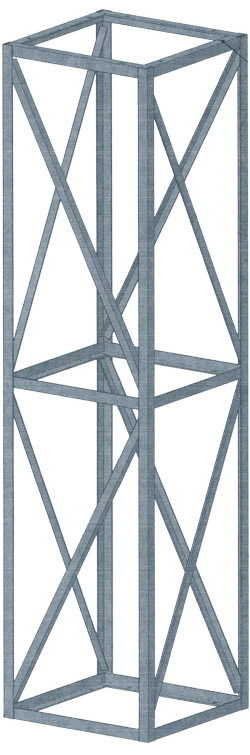 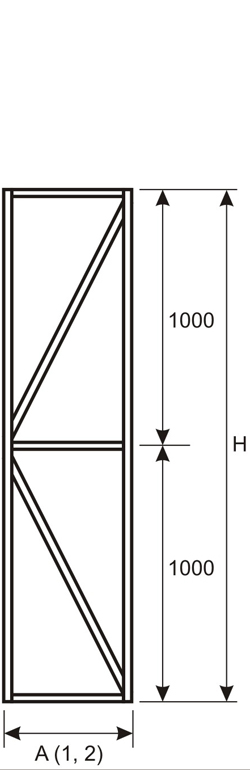 №наименованиеA1, ммА2, ммH, ммδ, ммS окраски изделия , м2m, кгстоимость окрашенного изделия, руб.1ДУСВ 500/500/2000/4,050050020004,02,6240,3838792ДУСВ 800/800/2000/4,080080020004,05,7887,438076№наименованиеA1, ммA2, ммB1, ммB2, ммС1, ммС2, ммН, ммS окраски изделия, м2m, кгстоимость окрашенного изделия, руб.1ДУОСВ 505/505/450/4,0505505900900100010004501,5925,0323552ДУОСВ 805/805/600/5,080580513501350150015006003,5369,505581№наименованиеD, ммL, ммδ, ммDн дымохода, ммS окраски изделия, м2m, кгстоимость окрашенного изделия, руб.1ДУКСВ 220/500/500/2,02205002,02200,304,033532ДУКСВ 240/500/500/2,02405002,02400,304,083613ДУКСВ 260/500/500/2,02605002,02600,314,143674ДУКСВ 280/500/500/2,02805002,02800,314,193735ДУКСВ 300/500/500/2,03005002,03000,314,243816ДУКСВ 350/500/500/2,03505002,03500,324,374007ДУКСВ 400/800/800/3,04008003,04000,527,666448ДУКСВ 500/800/800/3,05008003,05000,558,076959ДУКСВ 600/800/800/3,06008003,06000,578,48746№наименованиеD, ммδ, ммS окраски изделия, м2m, кгстоимость оцинкованного изделия, руб.стоимость окрашенного изделия, руб.1ДУХР оц 220/2,02202,00,070,5870842ДУХР оц 240/2,02402,00,070,6273893ДУХР оц 260/2,02602,00,080,66841014ДУХР оц 280/2,02802,00,080,70951135ДУХР оц 300/2,03002,00,090,741061256ДУХР оц 350/2,03502,00,100,831221437ДУХР оц 400/2,04002,00,110,931371618ДУХР оц 500/2,05002,00,141,131611899ДУХР оц 600/2,06002,00,161,33184218№наименованиеD, ммδ, ммS окраски изделия, м2m, кгстоимость изделия,
руб.стоимость
окрашенного изделия,
руб.1КВУЗП оц 140/0,51400,50,050,1960712КВУЗП оц 160/0,51600,50,060,2366783КВУЗП оц 180/0,51800,50,070,2675904КВУЗП оц 200/0,52000,50,090,3083995КВУЗП оц 250/0,52500,50,110,451191446КВУЗП оц 300/0,53000,50,150,55151182